O G Ł O S Z E N I E 
Dyrektor Szkoły Podstawowej nr 1 w Ropczycach ogłasza zapisy 
do oddziałów rocznego przygotowania przedszkolnego dzieci 6 – letnich w Szkole Podstawowej nr 1 im. M. Kopernika w Ropczycach 
na rok szkolny 2019/2020.Nabór prowadzi się zgodnie z ZARZĄDZENIEM NR SOO.0050.1.12.2019 BURMISTRZA ROPCZYC z dnia 17 stycznia 2019 r. w sprawie określenia terminów postępowania rekrutacyjnego i postępowaniu uzupełniającego, w tym terminy składania dokumentów do publicznych przedszkoli oraz oddziałów przedszkolnych w szkołach podstawowych prowadzonych przez Gminę Ropczyce w roku szkolnym 2019/2020. Zapisy do oddziału rocznego przygotowania przedszkolnego dzieci urodzonych w 2017 roku trwać będą od 4.03.2019 r. do 18.03.2019 r. drogą elektroniczną, adres strony dla kandydata https://naborp-kandydat.vulcan.net.pl/ropczyce Harmonogram czynności w postępowaniu rekrutacyjnym oraz w postępowaniu uzupełniającym do przedszkola na rok szkolny 2019/2020 znajdziecie Państwo w zakładce „Terminy naboru”. Sposób postępowania:Wypełnić WNIOSEK O PRZYJĘCIE KANDYDATA,Zanotować wygenerowany login i hasło,Wydrukować i podpisać. Dostarczyć WNIOSEK do szkoły. Dodatkowe informacje można uzyskać pod numerem telefonu (17) 22 18 419. 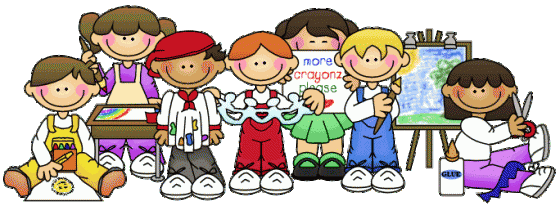 